						2023/24 CURRICULUM OVERVIEW							YEAR 1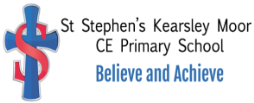 						2023/24 CURRICULUM OVERVIEW							YEAR 1						2023/24 CURRICULUM OVERVIEW							YEAR 1						2023/24 CURRICULUM OVERVIEW							YEAR 1						2023/24 CURRICULUM OVERVIEW							YEAR 1						2023/24 CURRICULUM OVERVIEW							YEAR 1						2023/24 CURRICULUM OVERVIEW							YEAR 1Autumn 1Autumn 2Spring 1Spring 2Summer 1Summer 2EnglishLabels, lists and captionsInstructionsPoetryWords and sentences Capital letters and full stopsIntro to reading VIPERS Stories set in familiar settingsInstructionsCapital letters: names and ‘I’ Making up sentences Using ‘and’ to join wordsReading – Vocabulary (V) Prediction (P) Inference (I)Traditional storiesUsing ‘and’ to join sentences More capital letters Adding –s and –esReading – Sequence(S) Inference (I) Explain (E)RecountsInformation textsQuestion marks Verb endingsReading – Sequence(S) Inference (I) Explain (E) Retrieve (R) Vocabulary (V)Stories from other culturesPoetryExclamation marks Writing in sentences Linking sentenceReading - use of all VIPERS across a range of genreStories from fantasy worldsDescribing words Adding un–Reading - use of all VIPERS across a range of genrePhonicsRevise: /ai/ <ay>/ow/ <ou>/igh/ <ie>/ee/ <ea>/oi/ <oy>/ur/ <ir>/(y)oo/ <ue>/or/ <aw>Revise:/w/ <wh>/f/ <ph>/(y)oo/ <ew>/oa/ <oe>Revise:/or/ <au>/ee/ <ey>/ai/ <a–e>/ee/ <e–e>/igh/ <i–e>/oa/ <o–e>/(y)oo/ <u–e>/s/ <c>/ee/ <y>/or/ <al>(walk)Harder to read words: please, once any, many, again, who, whole, where, twoIntroduce/ai/ <a> (acorn)/ai/ <ey> (they)/ai/ <ea> (great)/ai/ <eigh> (weight)/ar/ <a> (father) /ee/ <e> (he)/igh/ <i> (find) /igh/ <y> (by)/oa/ <o> (go)/o/ <a> (was)/oo/ <u> (push)/y/+/oo/ <u>(music)/c/ <ch> (school)/sh/ <ch> (chef)/e/ <ea> (head)/ur/ <or> (world)/ur/ <ear> (learn)/oo/ <ou> (soup)/oa/+/l/ <oul> (shoulder)/ee/ <ie> (brief)/v/ <ve> (have)/i/ <y> (gym)/air/ <are> (care)/air/ <ere> (there)/air/ <ear> (pear)/ch/ <tch> (catch)Harder to read words: here, sugar, friend because/u/ <o> (brother)/j/ <g> (gem)/j/ <ge>(fringe)/j/ <dge> (bridge)/s/ <st> (listen)/s/ <ce> (fence)/s/ <se> (house)/n/ <gn> (sign)/n/ <kn> (knee)/r/ <wr> (wrap)/m/ <mb> (lamb)/z/ <se> (cheese)/z/ <ze> (freeze)/ear/ <eer> (cheer)/ear/ <ere> (here)/sh/ <ti> (patient)/sh/ <ti> –tion (station)/ar/ <al> (half)/or/ <augh> (caught)/sh/ <ss> (session)/zh/ <si> (vision)/sh/ <ti> –tious (scrumptious)/sh/ <ci> (delicious)–ous, –ion, –ianPHONICS SCREEN (Week commencing 10th June 2024)Review all previously taught GPCs for reading and spelling, and teach further rarely-used GPCsReview all previously taught GPCs for reading and spelling, and teach further rarely-used GPCsMathematicsNumber – Place Value within 10Number (addition and subtraction within 10)Geometry (shape)Number  (place value within 20)Number (addition and subtraction within 20)Number (place value within 50)Measurement (length and height)Measurement (Weight and volume)Number (multiplication and division)Number (fractions)Geometry (position and direction)Number (place value within 100)Measurement (money)Measurement (time)ScienceThe Human BodySeasonal ChangeMaterialsSeasonal ChangePlantingAnimalsCaring for the planetSeasonal ChangePlantingPlantsPlantingGrowing and cookingSeasonal ChangeArt PlanBee- Mark MakingPlanBeeColour CreationsPlanBee Self portraitsComputingBasic skills and the internetBasic skills and the internetE safety and technologyCodingDigital CreationsWorking with dataDesign & Technology•	Eat more fruit and vegetables•Stable Structures•	Moving minibeastsGeography/HistoryWhy does the weather change in Kearlsey?Changes within living memoryThe local areaLocal HistoryThe United KingdomHolidays in the pastMusicActive listening (movement), beat, echo singing, showing pitch movingBeat, march, timbre, film music.Timbre, pitch, structure, graphic symbols, classical music.Active listening (movement), beat, echo singing, showing pitch movingBeat, march, timbre, film music.Timbre, pitch, structure, graphic symbols, classical music.Beat, ostinato, pitched/unpitched patterns, mi-re-do (notes E-D-C)Beat, active listening (singing game, musical signals, movement), 20th century classical music.Question-and-answer, timbre, graphic score.Beat, ostinato, pitched/unpitched patterns, mi-re-do (notes E-D-C)Beat, active listening (singing game, musical signals, movement), 20th century classical music.Question-and-answer, timbre, graphic score.Active listening (musical signals, internalising beat, draw to music, movement/actions), electronic musicMood, tempo, dynamics, rhythm, timbre, dot notation.Call-and-response, echo singing and playing, playing percussion, crotchet, quavers, crotchet rest, developing beat skillsActive listening (musical signals, internalising beat, draw to music, movement/actions), electronic musicMood, tempo, dynamics, rhythm, timbre, dot notation.Call-and-response, echo singing and playing, playing percussion, crotchet, quavers, crotchet rest, developing beat skillsPhysical EducationSAQMulti skillsDanceUnder arm throwingGymnasticsBall skills inc rolling, scooping, catchingSend and receiveKicking and dribbling skillsABCSending and fieldingAthleticsGAmesReligious EducationWhat does it mean to belong to a faith community?What do Christians believe God is like?Who is Jewish and how do they live?Who is Jewish and how do they live?(Part 2)Who do Christians say made the world?How should we care for the world and others and why does it matter?PHSE (Hidden Curriculum) CommunityMe and my relationships(feelings/emotions/conflict/resolution/friendships)Valuing difference (Includes British Values focus)Keeping myself safe(Includes aspects of Relationships Education)Rights and responsibilities(Includes money/living in the wider world/environment)Being my best(Includes keeping healthy/Growth Mindset/goal setting/achievement)Growing and changing (Includes RSE-related issues)